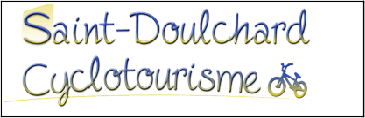 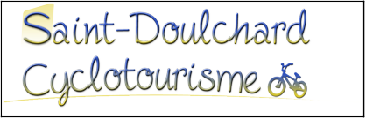 FEVRIER 2017DEPART SORTIES CLUB " STADE DES VERDINS Sortie le samedi départ à 14h00 avec le circuit le plus court du dimanche Départ également à 14h00 pour les sorties du mardi et du  jeudijeudi 02 févrierDépart 14h00Circuit n°3(Grand Parcours) 61Km	Numéro openrunner : 6845488St. Doulchard – Asnières – Vasselay – La Breuille – VO Ville – VO St Georges sur Moulon – D56 Vignoux sous les Aix – D11 et D56 Le Bois de Vèves – D56 Soulangis – D56 Les Rouliers – VO Les Aix d’Angillon– D25 La Rongère – D25 Menetou Salon – VO Les Moulons – VO Les Marchands –  VO et D59 Quantilly – D116 St Palais – D170St Martin d’Auxigny– VO Montboulin – VO et D58 Vasselay– VO Les Brosses – VO Le Vernay – D104 St Doulcharddimanche 05 févrierDépart 9h00Circuit n°10(Grand Parcours) 64Km	Numéro openrunner : 6845514Saint Doulchard – Asnières – Le Creps – D33 les 4 Vents – D33 Saint Michel de Volangis – D33 et D186 les Nointeaux – D186 Sainte Solange – D46 et D154 Rians – D12 Les Aix d’Angillon – VO le Roulier – D56 à droite Soulangis – D33 Saint Michel de Volangis – D33 le Petit Marais – VO à droite les Chaumes – VO Fussy – VO Vasselay – VO à droite La Brosse – VO Le Vernay – D104 à gauche Saint Doulchard.Circuit n°10(Petit Parcours) 52Km	Numéro openrunner : 6845572Saint Doulchard – Asnières – Le Creps – D33 les 4 Vents – D33 Saint Michel de Volangis – D33 et D186 les Nointeaux – D186 Sainte Solange –– gauche en sortant, les Poirioux – VO l’Ouche ­ VO et D56 à gauche Soulangis –– D33 Saint Michel de Volangis – D33 le Petit Marais – VO à droite les Chaumes – VO Fussy – VO Vasselay – VO à droite La Brosse – VO Le Vernay – D104 à gauche Saint Doulchard.mardi 07 févrierDépart 14h00Circuit n°4(Grand Parcours) 62Km	Numéro openrunner : 6845609St. Doulchard – Asnières – 4 Vents – St Michel – Bois de Vèves – Menetou Salon Les Prats– Rappereau – Achères (Mairie) – Le Pic – Allogny – Les Rousseaux – Direction Les Noues – Tour de l’étang de La Salle – La Rose – Vasselay­ Asnières – St Doulchardjeudi 09 févrierDépart 14h00Circuit n°5(Grand Parcours) 63Km	Numéro openrunner : 6845683St. Doulchard – Bourges – D16 La Chapelle Saint Ursin – D16 Villeneuve sur Cher – D35 Saint Florent – D190 Chatillon – D190 Le Bouchet – D190 Plou – D114 Le Souchet – D114 Bertigny – D114 et D27 Preuilly – D113 Villeperdue – D35 Somme – VO Beauvoir – D107 Marmagne – D160 Berry Bouy– D104 St. Doulchard.FEVRIER 2017DEPART SORTIES CLUB " STADE DES VERDINS Sortie le samedi départ à 14h00 avec le circuit le plus court du dimanche Départ également à 14h00 pour les sorties du mardi et du  jeudidimanche 12 févrierDépart 9h00Circuit n°13(Grand Parcours) 65Km	Numéro openrunner : 6847125St. Doulchard – D60 Berry Bouy –D160 Marmagne – D160 Marmignolle – D160, D23, D160 et D16 Villeneuve sur Cher – D16 et D27 Saint Florent – D27 Rozières – D27 Lunery – D103 Chanteloup – D103 et D35 Saint Florent – D35 Villeneuve sur Cher – D16 La Chapelle Saint Ursin – D16  Bourges– St. Doulchard.Circuit n°13(Petit Parcours) 49Km	Numéro openrunner : 6847130St. Doulchard – D60 Berry Bouy –D160 Marmagne – D160 Marmignolle – D160, D23, D160 et D16 Villeneuve sur Cher – D16 et D27 Saint Florent –– D35 Villeneuve sur Cher – D16 La Chapelle Saint Ursin – D16 Bourges – St. Doulchard.mardi 14 févrierN'oubliez pas ''''' La Saint  Valentin'''Départ 14h00Circuit n°6(Grand Parcours) 63Km	Numéro openrunner : 6847146St. Doulchard – Bourges – D106 Plaimpied – D106 Le Bertray – D106 St Denis – D106 et D132 Chezal Chauvier – D34 Bois Sir Aimé – D34 Vorly – D34 Senneçay – D34 Lissay Lochy – D217 et D46 Plaimpied – D46 Soye en Septaine – D15 et N76 Bourges – St.  Doulchard.jeudi 16 févrierDépart 14h00Circuit n°23(Grand Parcours) 67Km	Numéro openrunner : 6849434St. Doulchard – Bourges ­ D16 La Chapelle – Villeneuve – D16et N151 Charost – D88 Civray – D88 La Chapelle du Puits ­ Lunery – D103 Chanteloup – D35 et D88 Bois Chagnat – Arçay – VO Lazenay – VO et D31 Trouy – D73 Bourges ­ St. Doulchard.dimanche 19 févrierDépart 9h00Circuit n°19(Grand Parcours) 66Km	Numéro openrunner : 6849452Saint Doulchard – D60 Berry Bouy – D160 Marmagne – D107 Mehun sur Yèvre – D79 La   Minauderie – D79 Chaumoux – D79 Vouzeron – D104 à droite à l’entrée de Vouzeron et D56 à gauche Allogny – D56 Les Rousseaux – D58 La Rose – D68 Bourgneuf – D68 Vendegond – VO Le Montet – VO St Eloy de Gy – D160 et D104 à gauche Le Vernay – D104 Saint  DoulchardCircuit n°19(Petit Parcours) 55Km	Numéro openrunner : 6849496Saint Doulchard – D60 Berry Bouy – D160 Marmagne – D107 Mehun sur Yèvre – D79 La Minauderie – D79 Chaumoux – D79 Vouzeron – D104 à droite à l’entrée de Vouzeron et D56 à gauche Allogny D104 et VO à gauche Les Millains – VO Les Moreaux – VO Bourgneuf – D68 Vendegond – VO Le Montet – VO St Eloy de Gy – D160 et D104 à gauche Le Vernay – D104 Saint DoulchardFEVRIER 2017DEPART SORTIES CLUB " STADE DES VERDINS Sortie le samedi départ à 14h00 avec le circuit le plus court du dimanche Départ également à 14h00 pour les sorties du mardi et du  jeudimardi 21 févrierDépart 14h00Circuit n°24(Grand Parcours) 68Km	Numéro openrunner : 6849554St. Doulchard – D104 Vouzeron – D30 Saint Laurent – D30 Vignoux sur Barangeon – VO et D30 Foëcy – D30 Fosse – D27 Quincy – D27 Preuilly – D27 et D23 Sainte Thorette – D23 et D150 Pont Vert – D150 Marmagne – D160 Berry Bouy – D60 St.  Doulchard.jeudi 23 févrierDépart 14h00Circuit n°27(Grand Parcours) 69Km	Numéro openrunner : 6849584Saint Doulchard – D104 Vouzeron – D104 et VO La Loeuf du Houx – D926 et D182 à droite Vouzeron – D30 Saint Laurent – VO à droite et VO à gauche le Village aux Rois – VO, VO à gauche et D30 à droite Vignoux sur Barangeon – VO et D30 Foëcy – D60 Mehun sur Yèvre – D60 Berry Bouy – D60 Saint Doulchard.dimanche 26 févrierDépart 9h00Circuit n°21(Grand Parcours) 67Km	Numéro openrunner : 6856837St. Doulchard – Bourges – D106 Plaimpied – D217 La Paille au Cul – D14 Lissay Lochy – D14 Senneçay – D46 Villardeau – D46 Levet – D88 et C1 Sainte Lunaise – C1 ,D73 et D88 Arçay –  D88E St Caprais – D103 Le Subdray – D31 Morthommiers – D135 et D16 La Chapelle Saint Ursin – D16 Bourges ­ St. Doulchard.Circuit n°21(Petit Parcours) 47Km	Numéro openrunner : 6856921St. Doulchard – Bourges – D106 Plaimpied – D31 Trouy – D31 Le Subdray – D31 Morthommiers – D135 et D16 La Chapelle Saint Ursin – D16 Bourges ­ St.  Doulchard.mardi 28 févrierDépart 14h00Circuit n°36(Grand Parcours) 70Km	Numéro openrunner : 6849898St. Doulchard – Bourges (rue charlet) – D976 et D179 Chalusse – D179 Osmoy – D179 Moulins sur Yèvre – D46 Maubranche – D46 Sainte Solange – D52 Brécy – D52 et D157 Farges en Septaine – D36 Avord – D71 Crosses – D15 et D46 Soye en Septaine – D15 et D2076 Bourges – St.  Doulchard.